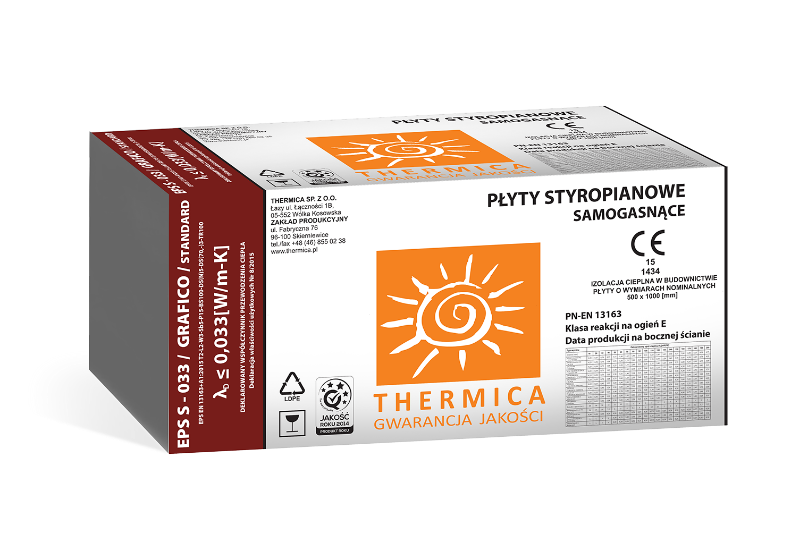 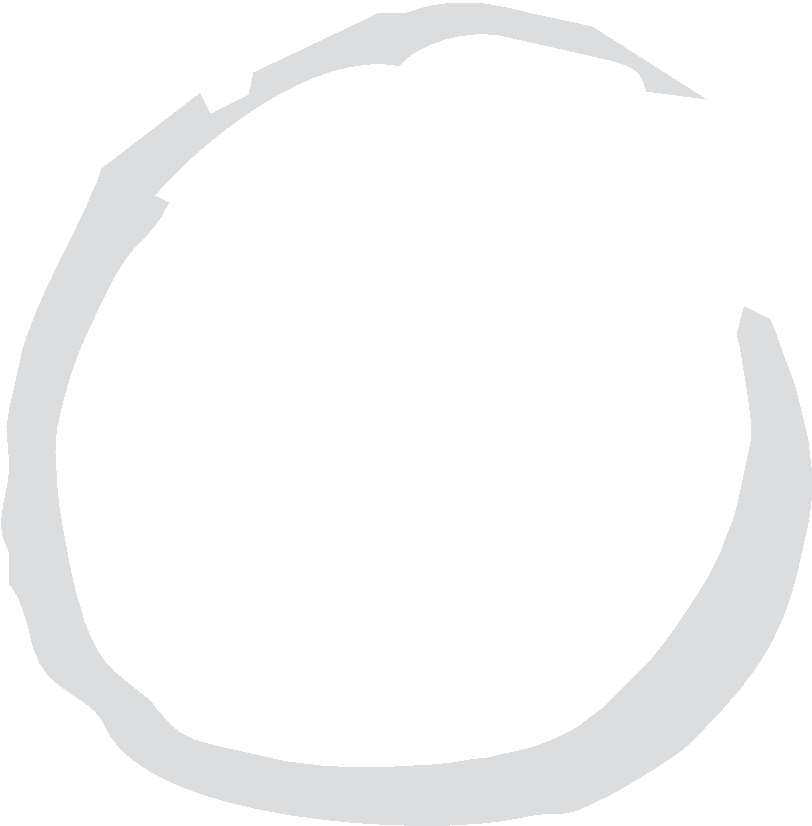 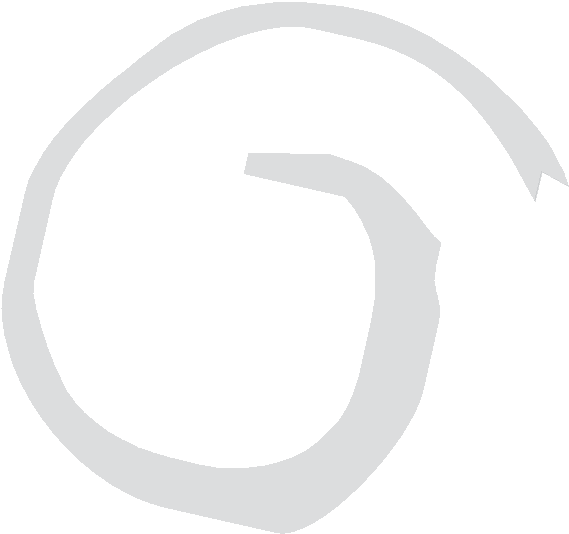 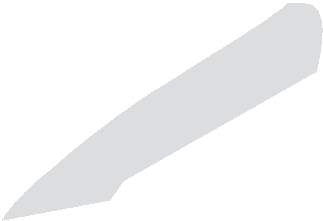 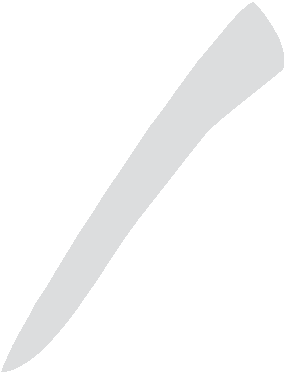 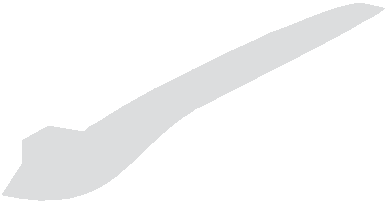 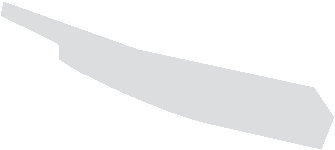 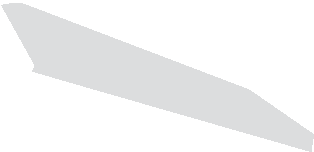 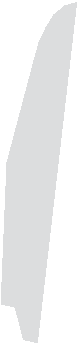 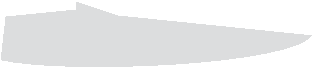 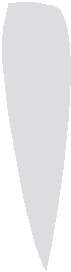 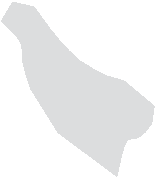 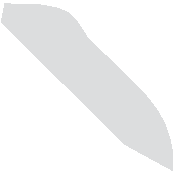 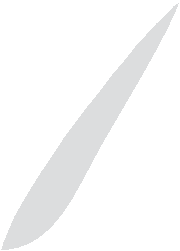 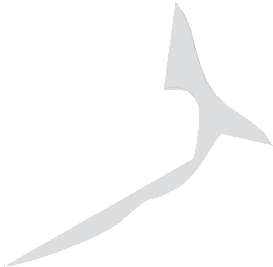 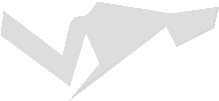 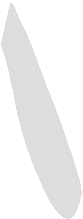 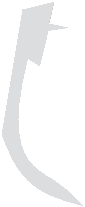 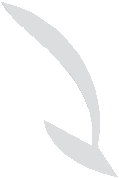 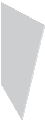 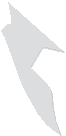 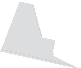 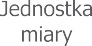 GRAFITOWE PŁYTY STYROPIANOWE  EPS S-033/ GRAFICO/STANDARD   OPIS	Płyty styropianowe EPS S-033/ GRAFICO/STANDARD oznaczone są poniższym kodem wg normy EN 13163+A1:2015 EPS-EN 13163+A1:2015 T2-L2-W3-Sb5-P15-BS75-DS(N)5-DS(70,-)3-TR80 Są to płyty srebrzysto-szare o wysokich parametrach izolacyjnych, produkowane na bazie polistyrenu uszlachetnionego kompozycją grafitu, który dodany do granulek w procesie produkcji poprawia właściwości izolacyjne płyt co daje lepsze efekty izolacji cieplnej lub takie same przy niższych grubościach płyt. Przeznaczone są do wykonywania izolacji cieplnych ścian, w tym do ociepleń fasad. Płyty mogą być produkowane w wersji z bokami płaskimi lub frezowanymi. Płyty standardowo produkowane są w wymiarach: długość 1000mm, szerokość 500mm, grubość 10mm, a następnie co 10 mm według zamówień.   ZASTOSOWANIE	zewnętrzna izolacja ścian wykonywana metodą lekką-mokrą oraz lekką-suchąizolacja cieplna na powierzchni ściany szkieletowej,izolacja cieplna w szczelinie wentylowanej oraz zamkniętej ściany trójwarstwowej, ocieplenie wieńców, nadproży i innych mostków termicznych,izolacja cieplna ościeży i nadproży okiennych,izolacja wszelkich ścian warstwowych,izolacja cieplna w postaci ciągłej warstwy zewnętrznej na ścianie cokołowej,wypełnienie dylatacji.   DANE TECHNICZNE	Deklarowany opór cieplny RD dla poszczególnych grubości wyrobu 	grubość (mm)	  10      20      30      40      50     60      70      80      90    100   110    120   130    140   150   160   170    180    190   200 	Opór cieplny RD (m2K/W)	 0,30  0,60   0,90  1,20    1,50  1,80   2,10   2,40    2,70   3,00   3,30  3,60   3,90  4,20  4,55  4,85   5,15   5,45    5,75 6,05Wymiary i pakowanie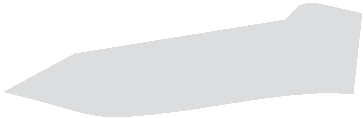 1 - badanie w 23oC, 50% wilgotności względnej, 2 - badanie w temperaturze 70oC przez 48 godzin, 3 - badanie w temperaturze 80oC przez 48 godzin pod obciążeniem 20 kPa   DOPUSZCZENIA	Deklaracja właściwości użytkowych nr 1/2022 z Normą EN 13163:2012+A1:2015Thermica Sp. z o.o. 05-552 Wólka Kosowska Łazy, ul. Łączności 1B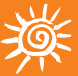 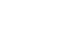 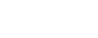 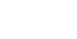 Zakład Produkcyjny96-100 SkierniewiceUl. Fabryczna 76tel/fax +48 46 855 02 38mobile +48 512 001 502email sekretariat@thermica.pl	www.thermica.pl102030405060708090100110120130140150160170180190200603020151210876655444333330,3000,3000,3000,3000,3000,3000,2800,2800,2700,3000,2750,3000,2600,2800,3000,2400,2550,2700,2850,300xxxxxxx0,2680,2580,2870,2630,2870,2480,2680,287xxxxx30,015,010,07,506,005,004,003,503,003,002,502,502,002,002,001,501,501,501,501,50xxxxxxx3,342,872,872,392,391,911,911,91xxxxxTypy płytTypy płytEPS S-033/ GRAFICO/STANDARDEPS S-033/ GRAFICO/STANDARDKod wyrobu (oznacza deklarowane poziomy lub klasy właściwości wyrobu)Kod wyrobu (oznacza deklarowane poziomy lub klasy właściwości wyrobu)EPS-EN 13163+A1:2015 T2-L2-W3-Sb5-P15-BS75-DS(N)5-DS(70,-)3-TR80EPS-EN 13163+A1:2015 T2-L2-W3-Sb5-P15-BS75-DS(N)5-DS(70,-)3-TR80Deklarowane właściwości wyrobu wg normy EN 13163:2012+A1:2015Wymagania lub tolerancjeWymagania lub tolerancjeDeklarowane właściwości wyrobu wg normy EN 13163:2012+A1:2015Kody klas lub poziomowWartościGrubość (klasa tolerancji wymiarów)[mm]T2+- 2Długość (klasa tolerancji wymiarów)[mm]L2+- 2Szerokość (klasa tolerancji wymiarów)[mm]W3+- 3Prostokątność na długości i szerokości (klasa tolerancji wymiarów)[mm/mm]Sb5+- 5/1000Płaskość (klasa tolerancji wymiarów)[mm]P15+- 15Poziomy wytrzymałości na zginanie[kPa]BS75>- 75Klasy stabilności wymiarowej w stałych normalnych warunkach laboratoryjnych 1[%]DS(N)5+- 0,5Poziomy stabilności wymiarowej w określonych warunkach temperatury i wilgotności 2[%]DS(70,-)3<- 3Poziomy wytrzymałości na rozciąganie do prostopadłe do powierzchni czołowych[kPa]              TR 80>- 80Poziomy odkształcenia w określonych warunkach obciążenia ściskającego i temperatury3[%]Nie dotyczyNie dotyczyDeklarowany współczynnik przewodzenia ciepła[W/(m.K)][-]<- 0,033Deklarowany opór cieplny (zmienny wraz z grubością płyt)[m2 K/W]oznaczony na opakowaniuoznaczony na opakowaniuReakcja na ogieńOd A do FEuroklasaE